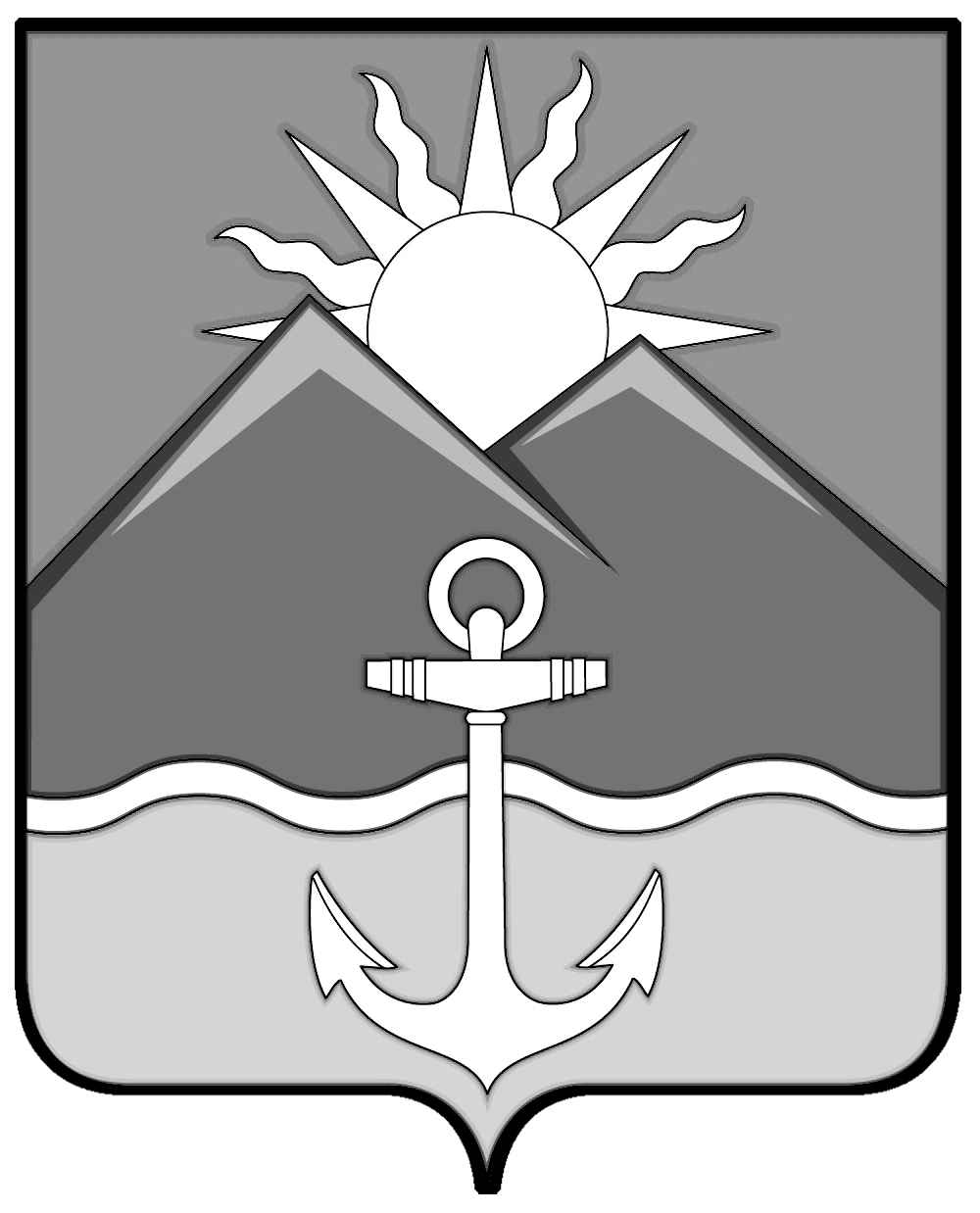 ХАСАНСКИЙ МУНИЦИПАЛЬНЫЙ РАЙОНГЛАВАПОСТАНОВЛЕНИЕпгт Славянка28.10.2022 г.                                                                                                                       №32-пгО проведении публичных слушаний по проекту нормативного правового акта«О бюджете Хасанского муниципальногоокруга на 2023 год и плановый период2024 и 2025 годов»В соответствии с Федеральном законом от 6 октября 2003 года № 131-ФЗ «Об общих принципах организации местного самоуправления в Российской Федерации», Закона Приморского края от 22 апреля 2022 № 80 КЗ "О Хасанском муниципальном округе Приморского края", руководствуясь Нормативным правовым актом Думы Хасанского муниципального округа Приморского края от 30 сентября 2022 года № 1 НПА «Об утверждении Положения о публичных слушаниях и общественных обсуждениях в Хасанском муниципальном округе Приморского края» ПОСТАНОВЛЯЮ:1.Провести по инициативе главы Хасанского муниципального района публичные слушания по проекту нормативного правового акта «О бюджете Хасанского муниципального округа на 2023 год и плановый период 2024 и 2025 годов» (далее – Проект).2.Назначить проведение публичных слушаний по Проекту на 10 ноября 2022 года.3.Определить местом проведения публичных слушаний конференц-зал администрации Хасанского муниципального района, расположенный по адресу: Приморский край, Хасанский муниципальный округ, пгт Славянка, ул. Молодежная, д.1, время проведения с 15.00 часов.4.Создать комиссию по подготовке и проведению публичных слушаний в составе согласно Приложению к настоящему постановлению.5.Установить, что предложения и замечания по Проекту подлежат направлению в письменной форме не позднее чем за один день до даты проведения публичных слушаний:- в электронном виде через информационно-телекоммуникационные сети «Интернет» на электронный адрес hasanfin@yandex.ru;- в письменной форме в администрацию Хасанского муниципального района по адресу: 692701, Приморский край, Хасанский муниципальный округ, пгт Славянка, ул. Молодежная, 1, каб.215, финансовое управление администрации Хасанского муниципального района.6.Финансовому управлению администрации Хасанского муниципального района:-опубликовать Проект в «Бюллетене муниципальных правовых актов Хасанского муниципального района» - официальном издании нормативных правовых актов Хасанского муниципального района и разместить в электронном виде на официальном сайте администрации Хасанского муниципального района в информационно-телекоммуникационной сети «Интернет».-осуществить информирование о проведении публичных слушаний через публикацию сообщения в общественно-политической газете «Хасанские вести» с указанием адреса официального сайта администрации Хасанского муниципального района и на официальном сайте администрации Хасанского муниципального района в информационно-телекоммуникационной сети «Интернет».7.Настоящее постановление вступает в силу со дня его официального опубликования.Глава Хасанского                                                                               муниципального района                                                                                    И.В. СтепановСОСТАВ КОМИССИИпо подготовке и проведению публичных слушанийПриложение к постановлению главыХасанского муниципального районаот 28.10.2022 №32-пгСтепанов Иван Владимирович-глава Хасанского муниципального районаСлепцова Александра Борисовна-начальник финансового управления администрации Хасанского муниципального районаАрнаут Марина Константиновна-заместитель начальника, начальник бюджетного отдела финансового управления администрации Хасанского муниципального районаКасимоваОльга Анатольевна-начальник правового управления администрации Хасанского муниципального районаГорникова Марина Петровна-начальник отдела культуры, спорта и молодежной политики администрации Хасанского муниципального районаАнтоненкоОльга Валерьевна-начальник управления экономики администрации Хасанского муниципального районаХандиева Елена Александровна-начальник управления жилищно-коммунального хозяйства, гражданской обороны и чрезвычайных ситуаций администрации Хасанского муниципального районаБабичНаталья Геннадьевна-заместитель начальника управления градостроительства и земельных отношенийАлексееваЕкатерина Анатольевна-начальник управления образования Хасанского муниципального района